Почвенные фрезы для горных пород Agri-World – серия FRP-15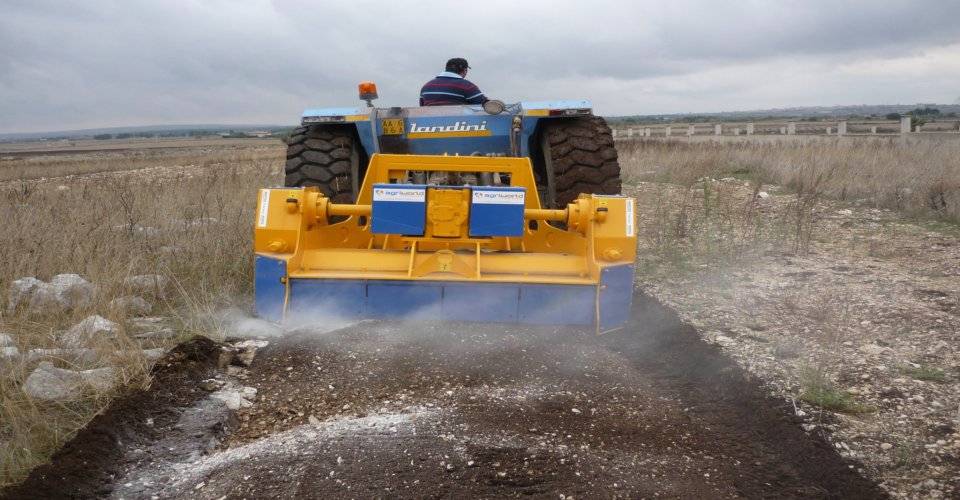 Технические характеристики:МоделиFPR-115.15Необходимая мощность, л.с.100-120рабочая ширина, мм1150Общая ширина, мм1600рабочая глубина, мм150ВОМ, об/мин540-750Вес, кг1700